                 Urząd Miejski w Śremie, Pl.20 Października 1, 63-100 Śrem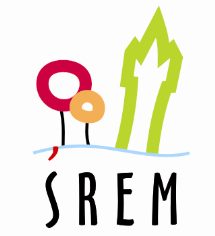                                   tel. 61 28 35 225; urzad@srem.plINFORMACJAo zamiarze ogłoszenia konkursu na kandydata na stanowisko dyrektora Biblioteki Publicznej im. Heliodora Święcickiego w ŚremieNa podstawie art. 16 ust. 3d ustawy z dnia 25 października 1991 r. 
o organizowaniu i prowadzeniu działalności kulturalnej (Dz. U. z 2020 r. poz. 194 ze zm.) oraz § 3 ust. 1 pkt 2 rozporządzenia Ministra Kultury i Dziedzictwa Narodowego w sprawie konkursu na kandydata na stanowisko dyrektora instytucji kultury (Dz. U. z 2019 r. poz. 724) B U R M I S T R Z     Ś R E M Uinformuje o zamiarze ogłoszenia konkursu na kandydata na stanowisko dyrektora Biblioteki Publicznej im. Heliodora Święcickiego w Śremie.Planowany termin rozpoczęcia postępowania konkursowego - luty 2021 r.Przewidywany termin zakończenia postępowania konkursowego - kwiecień/maj 2021 r.						            Burmistrz Śremu							Adam Lewandowski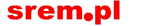 